Upper 6th Form WK: 1st June &  14th June 2020    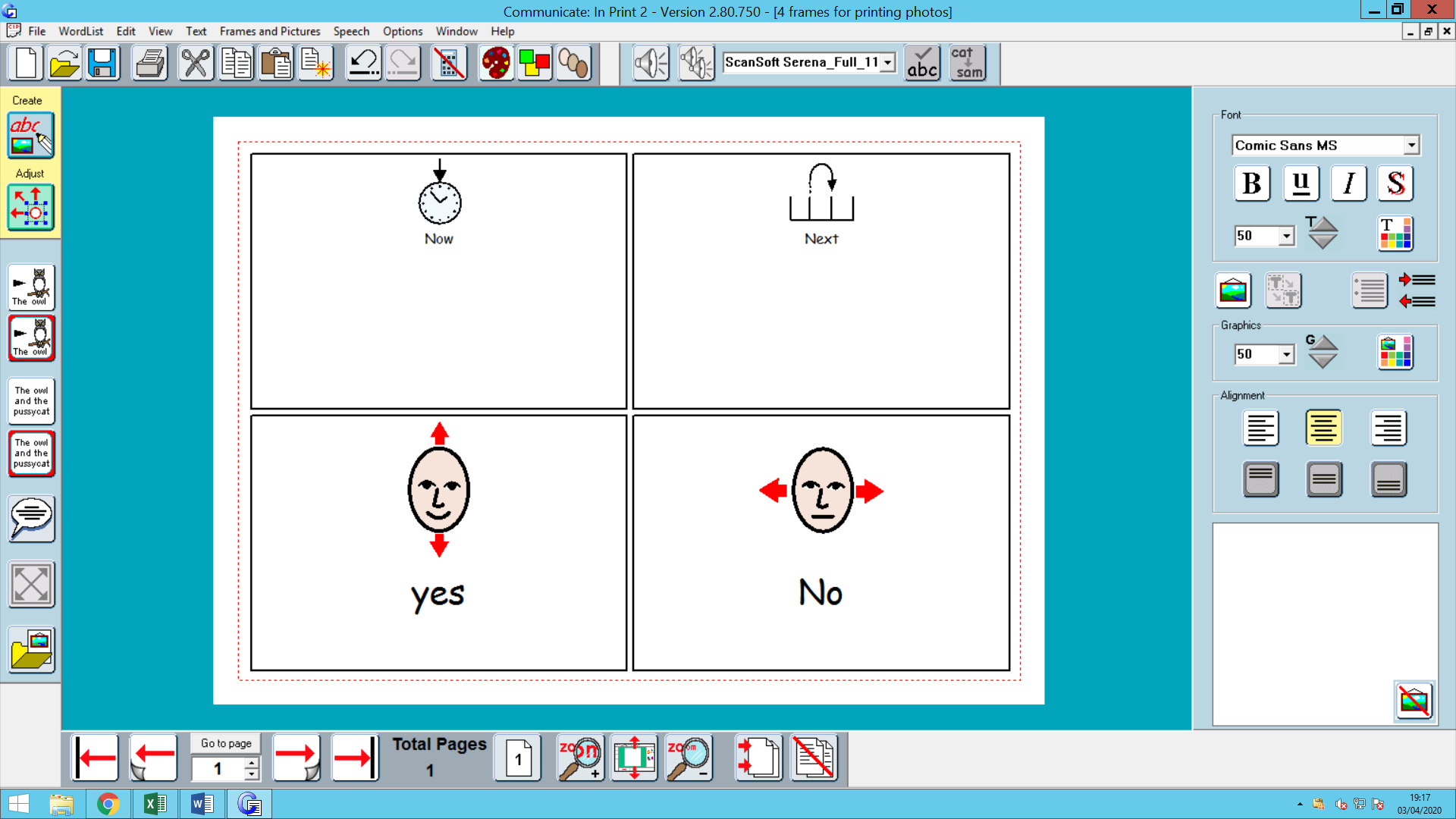 AreaActivity Links PE/ Healthy Living(Weekly)1. Go for a walk/cycle.2. Take part in on online fitness session. Joe wicks  3.Fitness work out using household objects4. Complete the yoga session. See link5.I have also attached some virtual sports challenges sent to me from our local SSCO  (schools sports coordinator)6.Learn a tiktok dance/ or create your own Yoga linkhttps://www.youtube.com/watch?v=ho9uttOZdOQhttps://www.thrillist.com/home/10-ways-you-can-use-household-objects-to-work-out-diy-home-gymhttps://www.kidsyogastories.com/kids-yoga-poses/Compass point challengehttps://www.youtube.com/watch?v=90IuC7CAp8M&feature=youtu.beSee information sheet on class distance learning pageTri golf challengeSee information on class distance learning pageVolley Ball challengeSee information on class distance learning pageHandball challengeSee information on class distance learning pagehttps://www.youtube.com/watch?v=uCLfS61R9pECookery/Daily living skillsTake part in a cookery session. Pasta salad for your picnic.Make your own wraps for a picnic lunch. Choose your own fillings. Use the symbols provided to help you.Making ice-cream/ ice lollies for the hot sunny days Help around the house. Helping to wash and dry up, dusting, hoovering, making your own bed etc.Pasta salad for your picnic. E.g. BLT pasta salad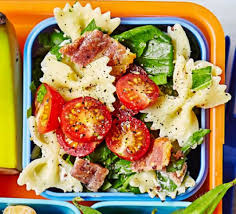 https://www.bbcgoodfood.com/recipes/blt-pasta-saladOther examples of lunchbox recipeshttps://www.bbcgoodfood.com/recipes/collection/lunchbox	https://www.bbcgoodfood.com/recipes/collection/wrap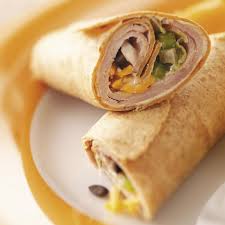 https://www.youtube.com/watch?v=N4ztYjFxwmI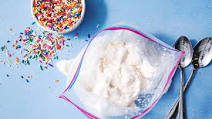 https://www.bbcgoodfood.com/recipes/collection/ice-lolly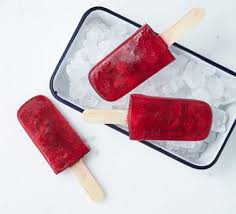 Vocational Studies Vocational – RecyclingSort your families recycling into different sections (e.g. plastic, tins, food, and cardboard). Then place them in the correct bins.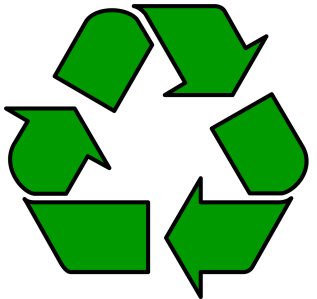 Countries and CulturesThis term the class will also be learning about Wales. Here are some things you could do. (See separate Wales file for work sheets)Make welsh cakes and welsh rarebitListen to and watch video of the welsh national anthemLook at other traditional Welsh things. (See Power point)Find and add Welsh flag to the map of Great BritainColour a template of the Welsh flag (see Scotland File)Make a welsh daffodilMaking welsh cakes https://www.bbcgoodfood.com/recipes/welsh-cakesMaking welsh rarebithttps://www.bbc.co.uk/food/recipes/perfectwelshrarebit_13772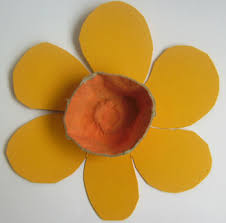 https://www.pinterest.co.uk/redtedart/st-davids-day/CommunityCommunity visitLook at photographs, name friends & family members; Go for a walk around your local area/ park. Return to your garden and enjoy the picnic lunch you made for yourself.These are some of the places we hope to visit at some point this term. Find photos and some information about these places.Buxton Town and pavilion gardensBramhall Hall and parkFernillee ReservoirThe Goyt ValleyRudyard lakeCarsington Waters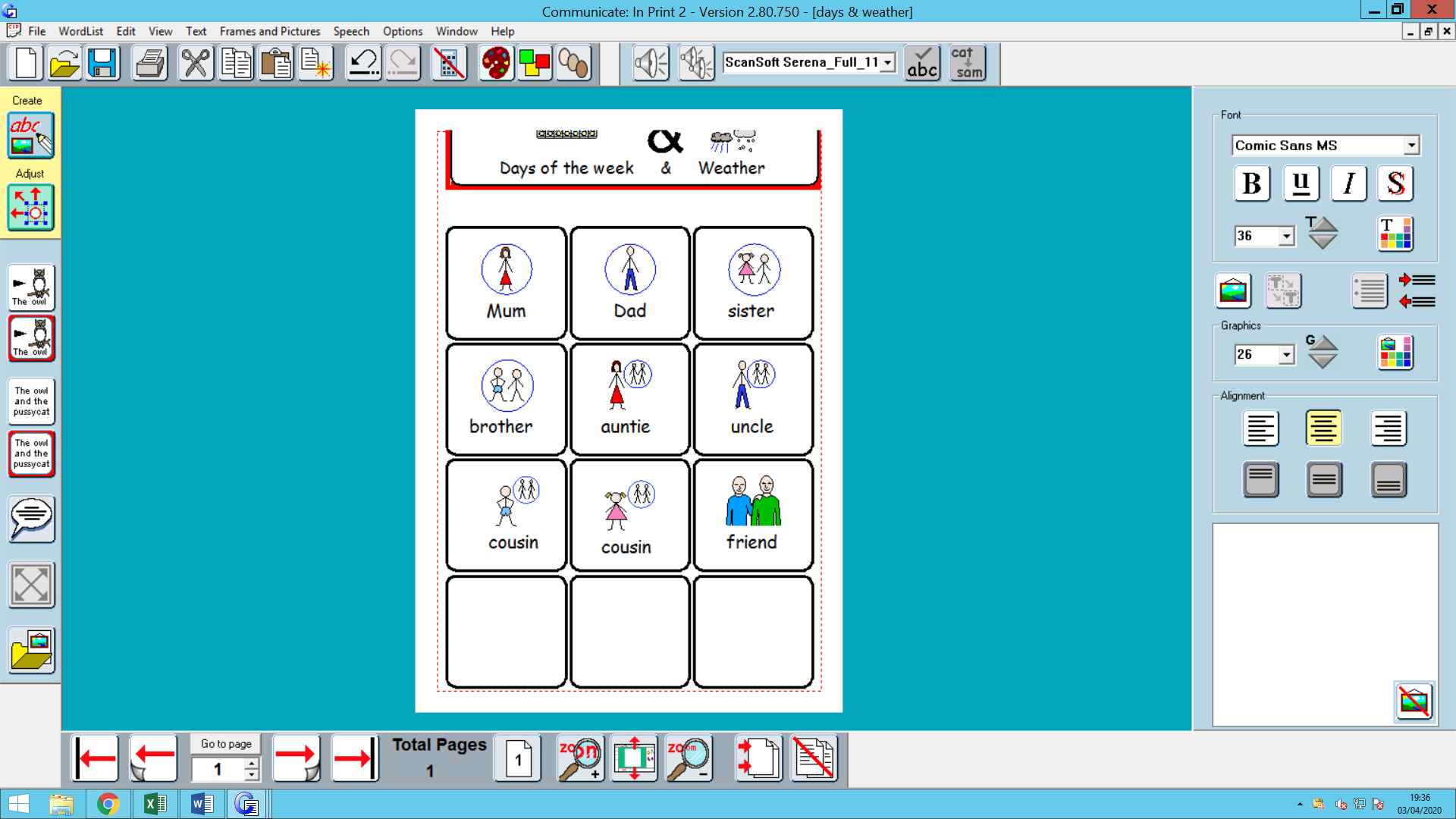 Carsington Waters                          Buxton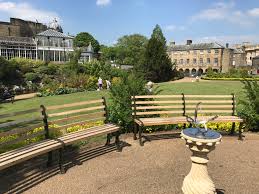 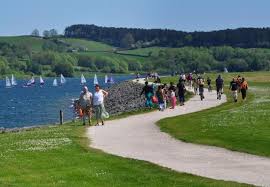 Art and ExtraWatch and measure the sunflowers growth. Continue to Plot the growth of each sunflower on a homemade Sunflower design-measuring chart and a recording table.Spring Art ideas 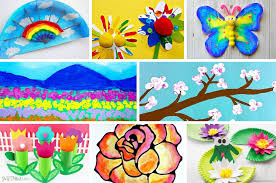 Summer artwork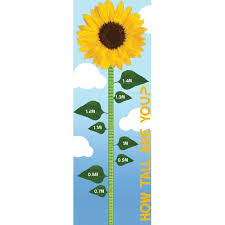 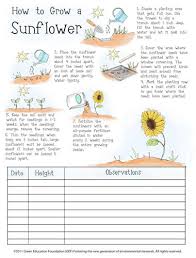 https://www.google.com/search?q=sunflower+measuring+charthttps://www.projectswithkids.com/spring-art-projects/https://www.pinterest.co.uk/kidssteamlab/spring-art-projects-for-kids/https://www.pinterest.co.uk/danettefos/summer-art-ideas/Please refer to annual reviews for your child’s personalised targets.I would love to see and hear about what you have been doing, feel free to email myself anytime – eshaw@parklane,cheshire.sch.uk Please refer to annual reviews for your child’s personalised targets.I would love to see and hear about what you have been doing, feel free to email myself anytime – eshaw@parklane,cheshire.sch.uk Please refer to annual reviews for your child’s personalised targets.I would love to see and hear about what you have been doing, feel free to email myself anytime – eshaw@parklane,cheshire.sch.uk 